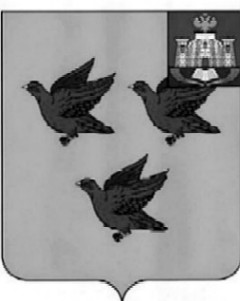 РОССИЙСКАЯ ФЕДЕРАЦИЯОРЛОВСКАЯ ОБЛАСТЬЛИВЕНСКИЙ ГОРОДСКОЙ СОВЕТ НАРОДНЫХ ДЕПУТАТОВРЕШЕНИЕ«26» апреля 2023 г. №                                              Принято на 19 заседанииЛивенского городского Советанародных депутатов VI созываО внесении изменений в решение Ливенского городского Совета народных депутатов от 27 октября . № 2/004-ГС «О принятии новой редакции Регламента Ливенского городского Совета народных депутатов»  С целью приведения нормативной правовой базы в актуальное состояние, руководствуясь Уставом города Ливны, Ливенский городской Совет народных депутатов РЕШИЛ: 1. Внести в Приложение к решению Ливенского городского Совета народных депутатов от 27 октября . № 2/004-ГС «О принятии новой редакции Регламента Ливенского городского Совета народных депутатов» изменения, изложив статью 77 в новой редакции: «Статья 77. В случае нарушения депутатом порядка работы городского Совета, требований депутатской этики, вопрос о поведении депутата может быть рассмотрен по решению председателя городского Совета на заседании постоянной депутатской мандатной комиссии. По результатам рассмотрения комиссией данного вопроса городской Совет вправе принять одно из следующих решений: - рекомендовать депутату в установленный срок принести публичные извинения;- вынести вопрос о нарушении депутатом Правил депутатской этики на заседание городского Совета, в том числе в случае отказа депутата принести извинения или если извинения не принесены в установленный срок.Информация о результатах рассмотрения вопроса о нарушении депутатом Правил депутатской этики доводится до сведения депутатов городского Совета на очередном заседании городского Совета.Полномочия  депутата прекращаются  досрочно  решением  городского Совета в случае отсутствия депутата без уважительных причин   на   всех  заседаниях  городского Совета в течение шести месяцев подряд.»2. Настоящее решение вступает в силу со дня его официального опубликования.Председатель Ливенского городскогоСовета народных депутатов                                                               Е.Н. Конищева